附件1注册网址及技术咨询等事项一、注册网址http://220.191.216.118:802/Login.aspx?ReturnUrl=%2f注册确认工作详见操作手册。二、技术咨询技术问题可加入QQ群进行反馈，技术将予以解答。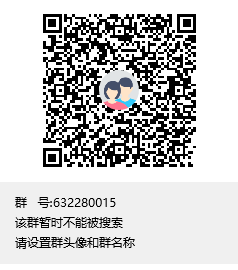 附件2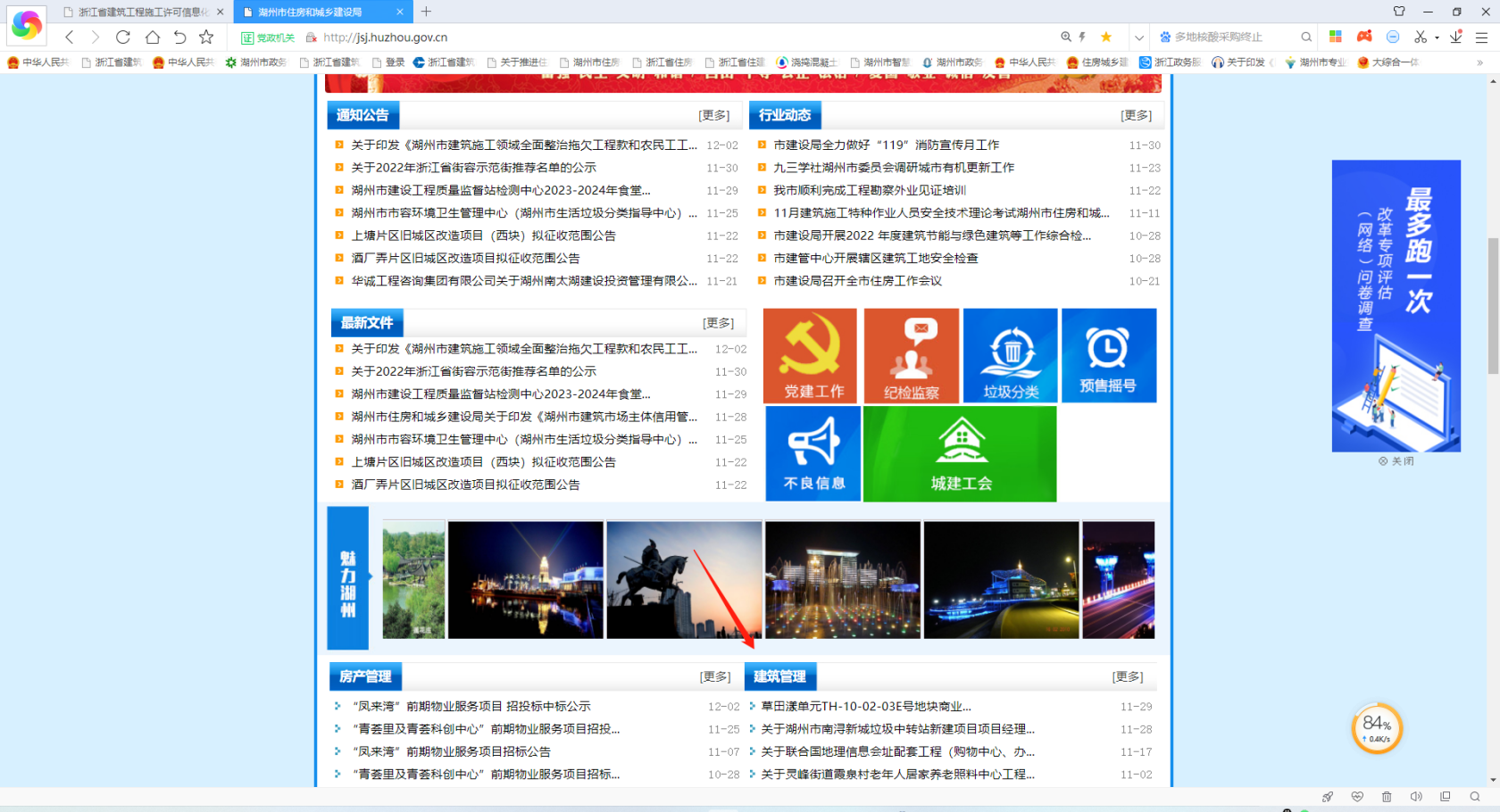 湖州市住房和城乡建设局官网“建筑管理”模块示意图